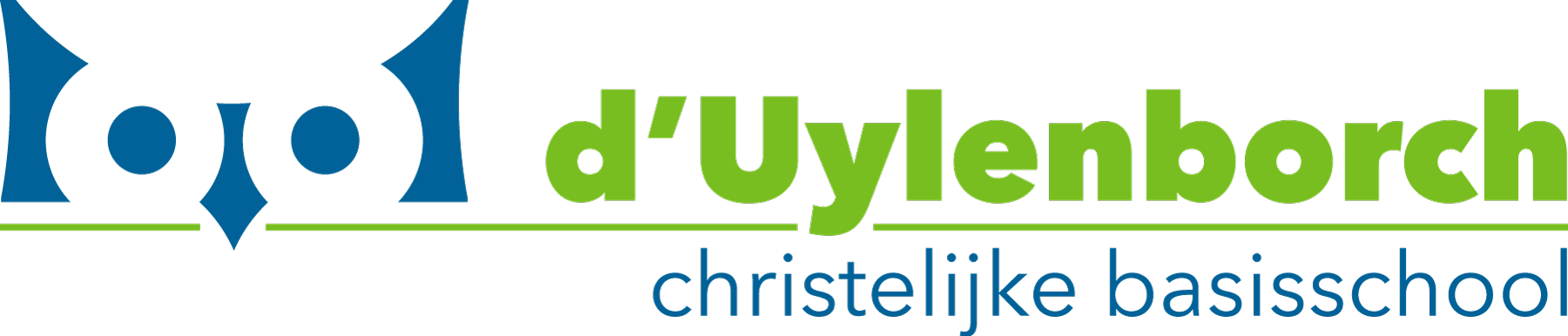 Notulen medezeggeschapsraad CNS d’UylenborchAanwezig: Ingrid, Conny, Claudia, Isabeth, Esther, Hennie
Notulist: HarmenAgendaAgendaAgendaAgendaOnderwerpBesprokenActie1.OpeningIngrid opent de vergadering2.In te brengen punten 3.tevredenheidsonderzoek leerlingen2 rode balken: Ik vind dat de school er netjes uitziet → Oude school. Dit speelt waarschijnlijk mee met de keuzes van de leerlingen. Wel aandacht voor ons allen om ervoor zorg te dragen dat alles er wel netjes uit blijft zien. School wordt wel ervaren als een gezellige school.Informatie: Verbeterpunten: In bovenbouwoverleg meenemen of we niet een kinderraad op kunnen starten. Zo worden kinderen nog meer betrokken bij de school. Dit is al eerder gedaan, maar dit willen we meer structureel maken.
Lln. worden nu ook al wel wat betrokken bij de school met bijvoorbeeld keuzes voor nieuwe methodes. Valt op dat er best veel groen is. 4. tevredenheidsonderzoek leerkrachten15 van de 21 leerkrachten hebben het ingevuld. Een aantal zijn te verklaren vanwege zwangerschapsverlof e.d. We onderstrepen wel het belang dat iedereen betrokken is en de lijst invult.Ook bij leerkrachten wordt de verzorging van het gebouw lager gescoord.  We moeten hier ook zelf alert op zijn dat we alles netjes houden.5.tevredenheidsonderzoek ouders 68% responspercentage. Dat is een prima percentage. Esther geeft aan dat haar gezin 2 inlogcodes heeft gehad. Hennie kijkt dit nog even na.Schoolklimaat zit onder de grens. Ook de gezelligheid van de school scoort onder de maat. De vraag is wel wat gezelligheid inhoudt. Vorige keer is deze hoger gescoord. Volgende afname in de gaten houden of dit verandert.Leerkrachten treden effectief op als kinderen gepest worden. In de gaten houden, gegroeid t.o.v. vorige afname, maar eigenlijk willen hier ook een groene score hebben.Informatie over gang van zaken: Gegroeid t.o.v. vorige afname. We hebben dit ook als speerpunt gehad. Goed om te zien dat ouders dit ook zien.
Informatie over kind: Parnassys is open gezet. Wellicht heeft ook COVID-19 hierin een rol gespeeld. We houden dit in de gaten voor de volgende afname.  Schooltijden: Score is onder de 3. De actiepunten:De vraag verder specificeren/enquête uitzetten: Welke pijnpunten zijn er/waar liggen de wensen. Enquête uitzetten onder ouders, team en kinderen.Belangrijk is dat we vooraf niet alles al invullen voor de stakeholders. We zoeken contact met andere MR-en van de Stroming (via GMR), omdat zij dit traject al gelopen hebben. Wellicht hebben zij al een goede enquête en leerpunten die wij mee kunnen nemen. Wellicht kan ook de CNV-academie hierin iets betekenen. Schooljaar 2020-2021: Contact met andere MR-en en contact met CNVSchooljaar 2021-2022: Enquête uitzetten. Dit wordt op de eerste MR-vergadering besproken. Ook wordt dan een tijdspad uitgezet.Dit ook goed communiceren naar ouders. 6.kamp, schoolreisCentrale vraag: Wat vinden ouders van of we op schoolreis en schoolkamp gaan.
Sowieso blijft de regel: Krijg je klachten, dan ga je naar huis en laat je je testen. Ditzelfde geldt wanneer iemand thuis positief getest wordt.Schoolreis: Reis per bus, 2 groepen per bus. Minimaal 1,5 meter tussen groepen. Voor extra begeleiding willen we ouders mee. Deze gaan wel met eigen vervoer.We gaan naar buitenlocaties Schoolkamp:Kleine locatie, geen menging met andere groepen.Opmerkingen: Lastige keuze, je gunt het de kinderen zo graag, maar is het echt veilig?Kan. Zeker omdat parken aangeven dat ze veilig open kunnen. Er moeten wel voldoende leerkrachten mee kunnen. Wat moeite met de gemengde groepen in de bus. Maar als er goed om de afstand en maatregelen wordt gelet, moet het kunnen. Wat geeft de GGD aan?Optie om dubbeldekkers te bestellen. Conny probeert dit morgen te regelen. 7. stukje nieuwsbrief i.v.m. kwartier langer naar schoolStuk is besproken en aangepast.Hoppas is hier nog niet van op de hoogte gebracht. Dit gaat Hennie doen, voordat het op de nieuwsbrief wordt geplaatst.8. RondvraagOnlangs is er gemaaid door de gemeente met grote voertuigen rond 15.15 uur. Dit kan tot gevaarlijke situaties leiden. Hennie communiceert dit naar de gemeente.9. SluitingPunten voor het team: Punten voor de directie UylenborchPunten voor GMR